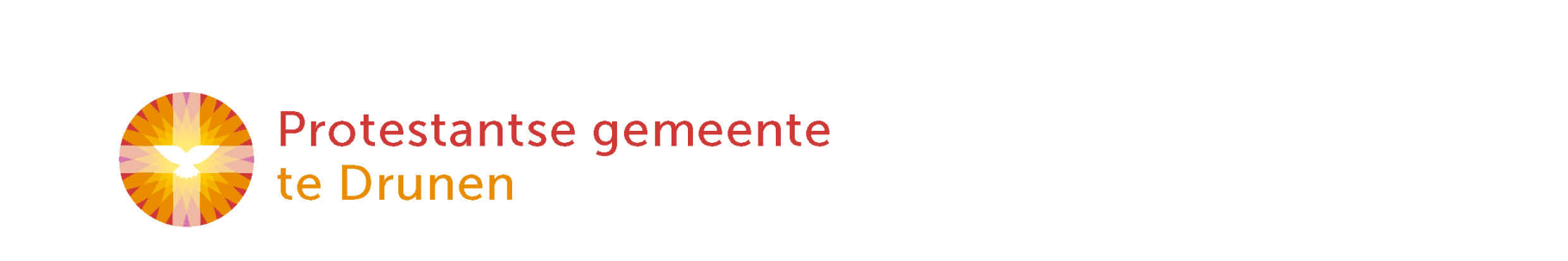 Liturgie zondag 6 september 2020, DrunenSchuld0. Muziek vooraf: Opwekking 717 instrumentaal       Stil, mijn ziel wees stiltekst & melodie: | opname: Arjan HuizerINTREDEWelkom door ouderling van dienst Stil worden1. Psalm 103:1, 3, 5, 4	Zegen, mijn ziel, de grote naam des Herentekst: Jan Willem Schulte Nordholt | melodie: Straatsburg 1539/Genève 1542/Lyon 1547 | opname: Dennis Wubs 1. Zegen, mijn ziel, de grote naam des Heren,
laat al wat binnen in mij is Hem eren,
vergeet niet hoe zijn liefde u heeft geleid,
gedenk zijn goedheid, die u wil vergeven,
die u geneest, die uit het graf uw leven
verlost en kroont met goedertierenheid.3. Hij is een God van liefde en genade,
barmhartigheid en goedheid zijn de daden
van Hem die niet voor altijd met ons twist,
die ons niet doet naar alles wat wij deden,
ons niet naar onze ongerechtigheden
vergeldt, maar onze schuld heeft uitgewist.5. Zoals een vader liefdevol zijn armen
slaat om zijn kind, omringt ons met erbarmen
God onze Vader, want wij zijn van Hem.
Hij die ons zelf uit aarde heeft genomen,
Hij weet, dat wij, uit stof aan ’t licht gekomen, slechts leven op de adem van zijn stem..samen uitspreken: 4. Zo hoog en wijd de hemel staat gerezenboven de aarde, is voor wie Hem vrezenzijn liefde en zijn goedertierenheid.Zo ver verwijderd ’t westen is van ’t oosten,zo ver doet Hij van hen die Hij wil troostende zonden weg, ja Hij heeft ons bevrijd.Bemoediging en groet Kyrië2. Psalm Project 	Witter dan sneeuw (Psalm 51)tekst: Egbert van der Stouw, Eelco Vos | muziek:  Eelco Vos| opname: Psalm ProjectWas mij witter dan sneeuw,was mij schoon van mijn schuld.Zie mijn offer, Heer: mijn berouw.Wees genadig, o God, heb met mij toch geduld.Wees barmhartig, ik pleit op Uw trouw.Laat mij weer juichen, weer dansen in ‘t licht.Laat mij weer leven voor Uw aangezicht.Was mij witter dan sneeuw, laat mij rein voor U staan.Zie niet om naar wat ik heb gedaan.Was mij witter dan sneeuw, maak mij sterk door Uw Geest.Schep een zuiver hart diep in mij.Laat mij dicht bij U zijn, U alleen, Heer, geneest.Van mijn zonde en schuld, spreek mij vrij.Laat mij weer juichen, weer dansen in ‘t licht.Laat mij weer leven voor Uw aangezicht.Laat mij weer juichen, weer dansen in ‘t licht.Laat mij weer leven voor Uw aangezicht.Was mij witter dan sneeuw, laat mij rein voor U staan. Zie niet om naar wat ik heb gedaan.Laat mij weer juichen. Laat mij weer dansen. Laat mij weer leven.Laat mij weer juichen, weer dansen, weer leven.Was mij witter dan sneeuw, laat mij rein voor U staan.Zie niet om naar wat ik heb gedaan.DE HEILIGE SCHRIFTGebed om de heilige Geest	3. Kinderlied: vd maand september Opwekking kids 77	God kent jou vanaf het begintekst & melodie: Lee Ann Vermeulen | opname: God kent jouvanaf het begin:helemaal van buitenen van binnenin.Hij kent al je vreugdeen al je verdriet,want Hij ziet de dingendie een ander niet ziet.En weet je wat zo mooi is?Bij Jezus voel je je vrijom helemaal jezelf te zijn,want Hij houdt van jou,ja, Hij houdt van jou,ja, Hij houdt van jou en mij.Moment voor de kinderen4. Sela	Heel mijn harttekst: Hans Maat | muziek: Adrian Roest | opname: SelaAls mijn hart niet ontwaaktuit de nacht van verdriet;en de zon niet meer schijntik het daglicht niet zie;Als het donker in mij blijften mijn hart schreeuwt om rechtom wat mij verwondde; ik verlies dit gevecht.Als ik levenslang vecht,met de last die ik draag;in de greep van de angstmezelf bitter afvraaghoe ik verder moet levenmet mijn schaamte en schuld,ziet U mij dan Vader;Kom mij toch te hulp!Heer, U kent mijn verlangenom in vrijheid te leven;Niet gevangen tussen murendie mijn bange hart omgeven.Uw waarheid bevrijdt;uw liefde geneest,Heel mijn hart door de Heilige Geest.Wat mijn hart ook bezwaart,welke pijn ik nog voel;door de kracht van het kruisheeft zelfs lijden een doel.Kom ik eindelijk thuisom bij Jezus te zijn,die stierf voor mijn zonde,maar ook voor mijn pijn.Schriftlezing: Mattheüs 18:21 -35 (NBV)Met elkaar uitspreken: 5. LB 796:1,2	U Here Jezus roep ik aantekst: Johann Agricola | vertaling: Jan Willem Schulte Nordholt 1. U Here Jezus roep ik aan,
U bid ik, hoor mijn klagen.
O God als Gij mij bij wilt staan
dan zal ik niet versagen.
Leer mij geloven recht en rein,
ik bid U, wil mij geven
zo te leven,
met mensen mens te zijn,
uw woord in ’t hart geschreven.2. Geef mij dat ik van harte zeer
mijn vijand mag vergeven,
zoals Gij mij vergeeft, o Heer,
en geeft aan mij het leven.
Uw woord zij onderweg mijn spijs,
om zo mijn ziel te voeden,
mij te hoeden
op weg naar ’t paradijs.
Geleid Gij mij ten goedeUitleg & VerkondigingMoment van stilte6. Psalmen voor nu		Opgelucht (Psalm 32)tekst: Hans Maat | muziek: Adrian Roest | album: Gefeliciteerd (2009) | opname: SelaGelukkig ben je als je schuld bekent,je fouten zonder omhaal toe kunt geven,want God vergeeft je als je eerlijk benten opgelucht begin je een nieuw leven. 			2xIk heb eerst lange tijd mijn schuld verzwegen,maar ik kon die zware last gewoon niet aan.Ik huilde, God, van machteloze woede.U hield mij in uw greep, liet mij niet gaan.Het leek of ik geveld was door de hitte:ik had de kracht niet meer om op te staan.Toen kwam ik met de waarheid voor de dag,ik durfde wat mij dwars zat uit te spreken:mijn leven was door eigen schuld ontspoorden u, o God, u hebt het mij vergeven. 			2xWie naar u zoekt, zal u ook vinden, God,zelfs als hij in de vloed dreigt te verdrinken.De plaats waar ik kan schuilen, dat bent u.Ik wil het lied van mijn bevrijding zingen. 		2xDe weg die je moet gaan, zal ik je wijzen,dit zegt God, ik sta je bij met raad en daad,ik houd je in het oog, ik zal je leiden,dus wees niet eigenwijs of tegendraadsals ezels of als paarden zonder leidsel,dan word je niet getroffen door het kwaad.Wie God de rug toekeert, wacht veel verdriet.Maar wie op hem vertrouwt mag altijd weten:het is God zelf die mij met zorg omringt.Dus juich voor hem, de schepper van het leven. 	2xGEBEDEN & GAVENDankgebed en voorbeden, stil gebed, ‘Onze Vader’CollectenZENDING & ZEGEN 7. Slotlied: LB 418:1,2	God, schenk ons de krachttekst & melodie: Dieter Trautwein | vertaling: Ad den Besten | opname: Sietze de Vries1. God, schenk ons de krachtdicht bij U te blijven,dan zal ons geen machtuit elkander drijven.Zijn wij in U één,samen op uw wegendan wordt ons tot zegenlachen en geween.2. Niemand kan alleen,Heer uw zegen dragen;zegen drijft ons heennaar wie vrede vragen.Wat Gij schenkt wordt meernaar gelang wij delen,horen, helpen, helen, - vruchtbaar in de Heer.Zegenvoorganger: 	…allen: 	Amen.8. Lied achteraf: LB 425	Vervuld van Uw zegentekst: Rikkert Zuiderveld, naar Omer Westendorf | melodie: volksmelodie uit Wales
opname: Vocaal Theologen EnsembleVervuld van Uw zegen gaan wij onze wegenvan hier, uit dit huis waar Uw stem wordt gehoord,in Christus verbonden, tezamen gezondenop weg in een wereld die wacht op Uw woord.Om daar in genade Uw woorden als zadente zaaien tot diep in het donkerste dal,door liefde gedreven, om wie met ons levenUw zegen te brengen die vrucht dragen zal.